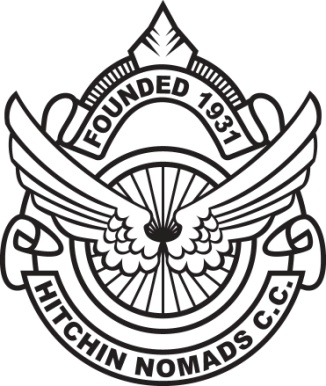 Hitchin Nomads Cycling ClubCommittee Meeting: 22nd October 2018, 20:00Venue: Casa Thomson, HitchinPresent: 	Ross Thomson	Membership & Club SecretaryJohn Watson	Club Captain Dave Rickels	Road Race SecretaryJames McPherson	TreasurerNick Senechal ……………………….Youth DevelopmentMeliné Fletcher	Madam Chairman Julian Pegg	Time Trial SecretaryApologies for Absence:	 Nigel Wilson	Records Officer Steve King……………………………..Deputy Road Race SecretaryTom Morris	Welfare Officer Phil George	Club Ride Coordinator Sue Clifford-Smith…………………News Editor	ActionMinutes of meeting held on Monday 24th September 2018The minutes of the meeting were ratified as a correct record.Matters arising: Web Site – Committee recognised the work to date from Sue C-S, photo archive is being updated, DR assisting SC-S in revamping. Ratified minutes to be sent by RT via e-mail to the membership as opposed to put on the website, due to recent phishing incident. RT to make backdated minutes available, upon request from members. RT to confirm website is now live, a work in progress when circulating ratified minutes. Monthly Calendar – Ann Collins prepares the calendar for circulation and is greatly appreciated. Members & committee to keep her updated. 2019 Awards – MF reported that Roger & Nigel had preparations in hand. Three new trophies to consider: i) services to club – male; ii) services to club - female and Club Run leader, to be known as Jarman Award. MF to speak to Roger/Nigel in relation to costs of new trophy, which the Jarman family wish to pay for. Club to cover trophy costs this coming year, then cost to be put to membership who pays for them going forward.MF proposed that AGM and awards held at the same time to encourage attendance, penciled in 15th March 2019 – venue and details to be confirmed, supported by committee.Event Scheduling – Events for 2019: 18th May 2019 has been confirmed with LNDC now for Club 25. DR to fix road race in Sept 2019, date tbc. JW proposed an offline Calendar meeting attended by NS, JW, JP & DR. Interclub dates to be investigated and schedule to be confirmed for November meeting. Road Race – DR reported a positive event. Plans to hire the school for next years HQ. To host two races, two sets of race numbers required for next year – committee approved this expenditure. DR reported approx. 35 club members gave their time on the day to make the event such a success. DR/SC-SRTRTAllMF/RTAllNS, JW, JP, DR	3. Officers ReportsKit Administrator - CJ to make a pre Xmas order, approved by Committee. JW to confirm.Madam Chair – List of BC administrators to be reviewed and updated ahead of November meeting to comply with regulations. TT Secretary –  Boxing Day 10 , JP to consult with NH which roles need handing over and report back for November meeting. Levies to be arranged for end of year – JP to check with Leanne and report to JMc. Club Captain – Club Social confirmed for 30th November. Youth Development – NS confirmed a Muddy Monsters event for 24th November. Henlow Club Cluster sessions – NS encouraging attendees to join clubs, as family members. NS confirmed Brian Ruggles to become a coach, sponsored by Club Cluster and he is to coach a number of predetermined sessions thereafter. JW, CJMFJP/JMc NSAny Other BusinessNext committee meeting will be Monday 19th November 